Рыбоводный участок № 4: губа Долгая, Баренцево мореШ = 69 10 37 N, Д = 34 56 00 EШ = 69 11 12 N, Д = 34 56 57 EШ = 69 11 08 N, Д = 34 57 14 EШ = 69 10 33 N, Д = 34 56 17 EОписание границ: последовательное соединение точек  № 1 - № 4 прямыми линиями по акватории водного объекта.Система координат – WGS-84Площадь участка – 29 гаВид водопользования (в соответствии со ст. 38 Водного кодекса Российской Федерации) – совместное водопользование без забора (изъятия) водных ресурсов из водных объектов.   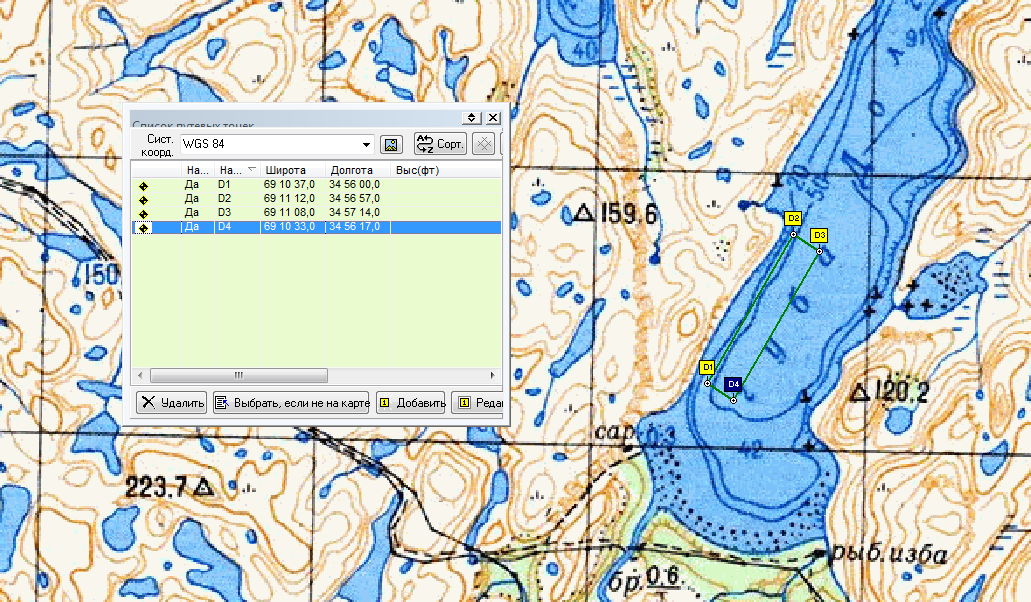 Рыбоводный участок № 5: Кильдин Малый, Баренцево мореШ = 69 18 29 N, Д = 34 07 41 EШ = 69 18 36 N, Д = 34 07 42 EШ = 69 18 39 N, Д = 34 06 38 EШ = 69 18 32 N, Д = 34 06 35 EОписание границ: последовательное соединение точек  № 1 - № 4 прямыми линиями по акватории водного объекта.Система координат – WGS-84Площадь участка – 14,5 гаВид водопользования (в соответствии со ст. 38 Водного кодекса Российской Федерации) – совместное водопользование без забора (изъятия) водных ресурсов из водных объектов.   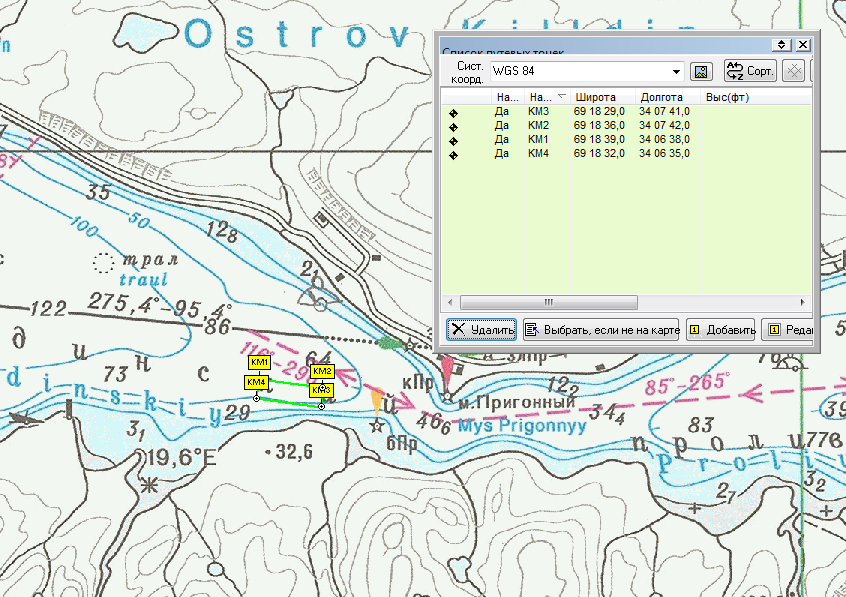 Рыбоводный участок № 6: Кильдин Западный, Баренцево мореШ = 69 20 05 N, Д = 34 01 02 EШ = 69 19 55 N, Д = 34 00 09 EШ = 69 19 47 N, Д = 34 00 37 EШ = 69 19 59 N, Д = 34 01 16 EОписание границ: последовательное соединение точек  № 1 - № 4 прямыми линиями по акватории водного объекта.Система координат – WGS-84Площадь участка – 16,8 гаВид водопользования (в соответствии со ст. 38 Водного кодекса Российской Федерации) – совместное водопользование без забора (изъятия) водных ресурсов из водных объектов.   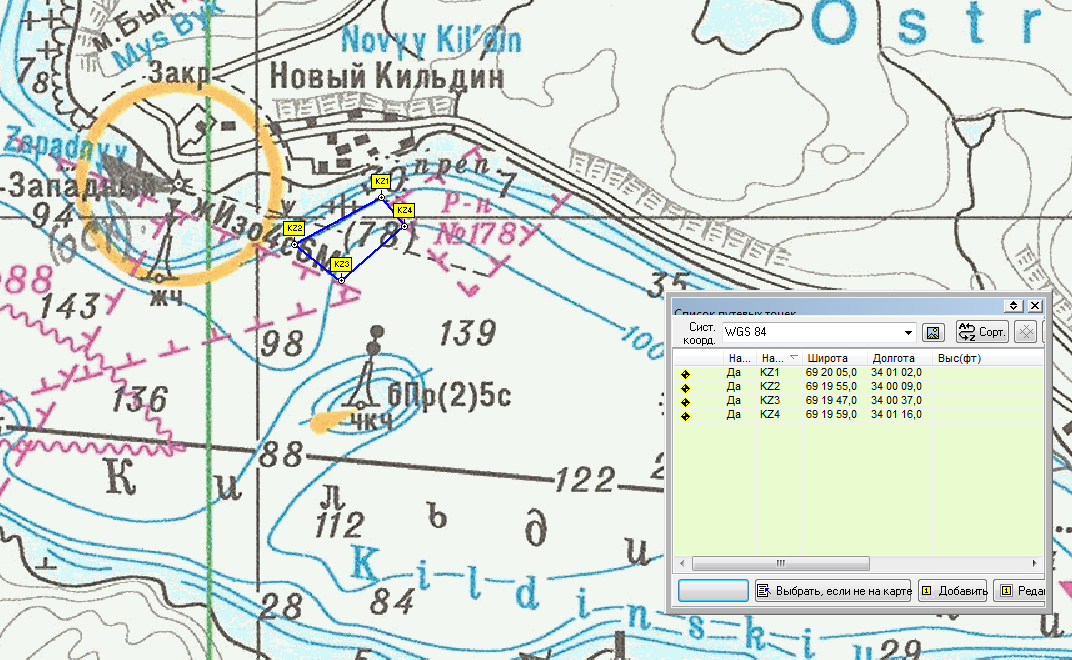 Рыбоводный участок № 7: Средняя Ура, Баренцево мореШ = 69 21 35 N, Д = 32 55 03 EШ = 69 21 54 N, Д = 32 55 36 EШ = 69 21 52 N, Д = 32 55 49 EШ = 69 21 33 N, Д = 32 55 13 EОписание границ: последовательное соединение точек  № 1 - № 4 прямыми линиями по акватории водного объекта.Система координат – WGS-84Площадь участка – 9,6 гаВид водопользования (в соответствии со ст. 38 Водного кодекса Российской Федерации) – совместное водопользование без забора (изъятия) водных ресурсов из водных объектов.   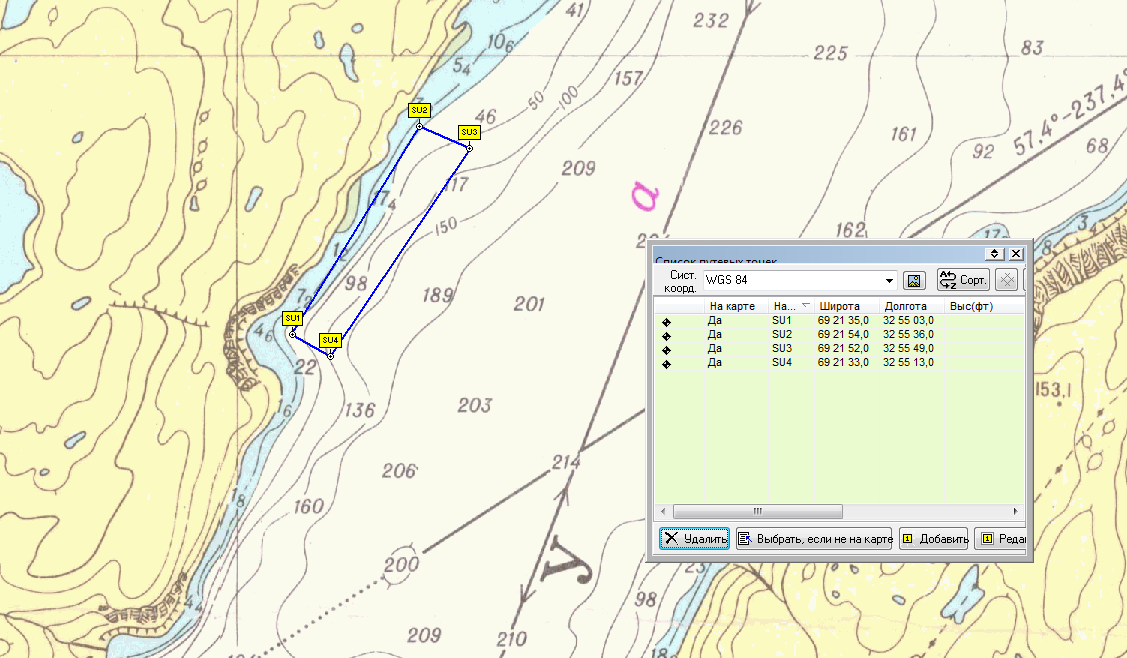 Рыбоводный участок № 8: Малый Олений Западный, Баренцево мореШ = 69 15 01 N, Д = 34 39 08 EШ = 69 14 52 N, Д = 34 40 24 EШ = 69 14 49 N, Д = 34 40 22 EШ = 69 14 55 N, Д = 34 39 03 EОписание границ: последовательное соединение точек  № 1 - № 4 прямыми линиями по акватории водного объекта.Система координат – WGS-84Площадь участка – 12,6 гаВид водопользования (в соответствии со ст. 38 Водного кодекса Российской Федерации) – совместное водопользование без забора (изъятия) водных ресурсов из водных объектов.   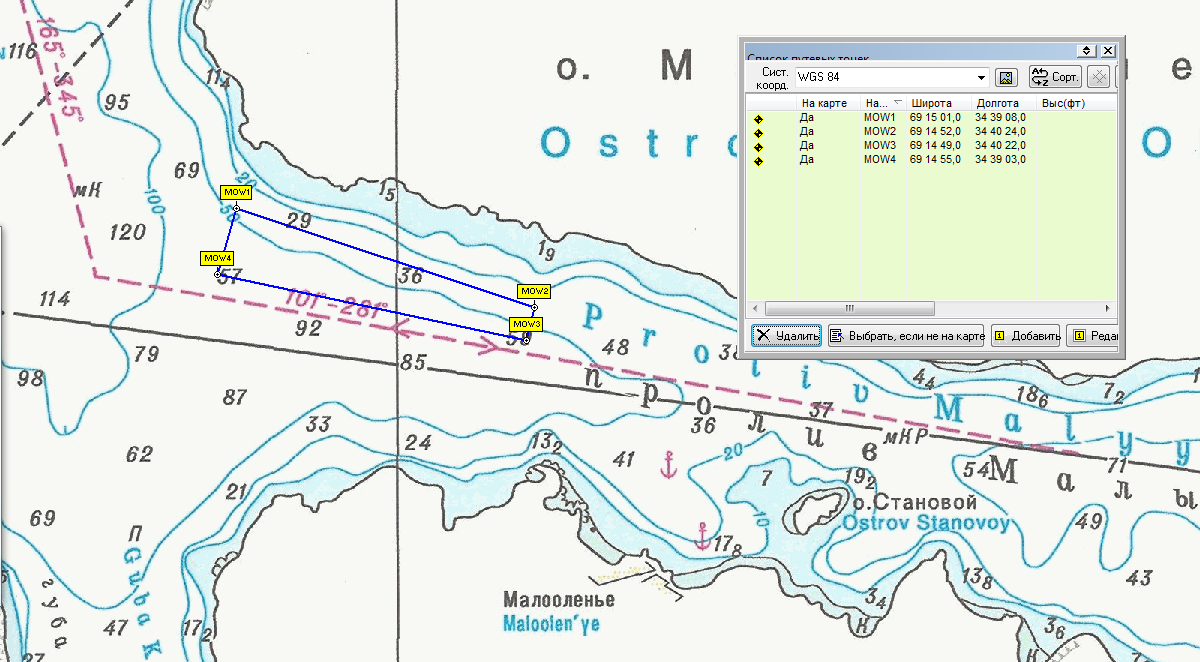 Рыбоводный участок № 9: Малый Олений Средний, Баренцево мореШ = 69 14 27 N, Д = 34 43 30 EШ = 69 14 27 N, Д = 34 44 39 EШ = 69 14 22 N, Д = 34 44 39 EШ = 69 14 22 N, Д = 34 43 30 EОписание границ: последовательное соединение точек  № 1 - № 4 прямыми линиями по акватории водного объекта.Система координат – WGS-84Площадь участка – 11,6  гаВид водопользования (в соответствии со ст. 38 Водного кодекса Российской Федерации) – совместное водопользование без забора (изъятия) водных ресурсов из водных объектов.  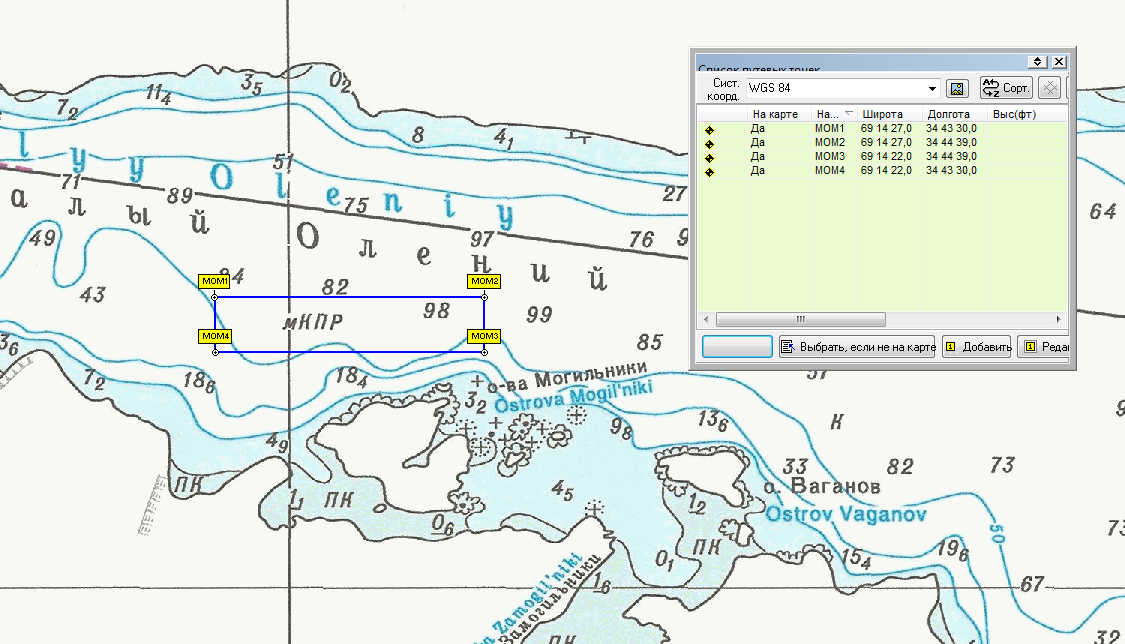 